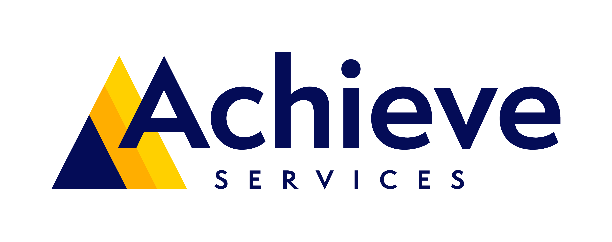 ACHIEVE SERVICESCOVID-19 Preparedness PlanAchieve Services is committed to providing a safe and healthy workplace for all our workers and the people we are privileged to serve. To that end, we have developed the following COVID-19 Preparedness Plan (“Plan”) in response to the coronavirus pandemic. Managers, staff and participants are all responsible for implementing this Plan. Our goal is to mitigate the potential for transmission of COVID-19 in our workplaces, and that requires full cooperation among workers and management. Only through this cooperative effort can we establish and maintain the safety and health of our staff, participants, and workplaces. This plan applies to all Achieve Services, Inc. staff, participants, the Achieve Board of Directors, and visitors to Achieve. Management and staff are responsible for implementing and complying with all aspects of this Plan, and Achieve Services’ managers and supervisors have our full support in enforcing the provisions of this policy.  Any person at Achieve who refuses or is unable to comply with this Plan will be asked to leave our premises.Our employees are our most important assets, and we exist to serve our participants. We are serious about safety and health and keeping our staff working and safely serving our participants at Achieve.  Achieve recognizes that staff involvement is essential in developing and implementing a successful COVID-19 Preparedness Plan. We have involved our staff in this process by including staff at all levels on our Pandemic Response Team (see Appendix A).  This Team has reviewed and provided input into the development and finalization of this Plan.  In addition, a draft of this Plan was circulated among all permanent staff, and feedback was encouraged and incorporated as appropriate.  Achieve’s Plan follows Centers for Disease Control and Prevention (CDC) and Minnesota Department of Health (MDH) guidelines and federal OSHA standards related to COVID-19, and addresses:hygiene and respiratory etiquette;engineering and administrative controls for social distancing;housekeeping – cleaning, disinfecting and decontamination;prompt identification and isolation of sick persons;communications and training that will be provided to managers and workers; andmanagement and supervision necessary to ensure effective implementation of the plan.Screening and policies for employees exhibiting signs and symptoms of COVID-19Achieve staff and participants have been informed of the COVID-19 symptoms and are required to self-monitor for signs and symptoms of COVID-19.  Staff and participants are required to STAY HOME if symptoms are present or they are feeling ill.  The following policies and procedures are being implemented to assess staff and participants’ health status prior to entering the workplace, and for staff and participants (and/or their caretakers) to report when they are sick or experiencing symptoms: Staff and Participant Check-InAchieve staff and participants will be required to STAY HOME WHEN FEELING SICK, but we are aware that people don’t always know when they’ve been infected.  Accordingly, Achieve has put the following safeguards in place:Achieve will assign two staff members to check each staff and participant’s temperature as they arrive at Achieve each day, and will confirm that they have completed the health survey referenced below.  Participants arriving on Achieve vehicles will be checked while on the vehicle, and staff will be checked as they enter our building.Some staff may be authorized to begin their workday from home, or to arrive at Achieve prior to the screeners.  In those limited cases, the staff will be required to (1) self-check their temperature before beginning their shift and verify they are symptom free, and (2) check in with a screener at their first opportunity.  Only staff who are authorized in advance may follow the process described in paragraph a. above. Assigned screeners will be at each check point.  These screeners have been trained on COVID-19 signs and symptoms, the policies and procedures related to COVID-19, and HIPAA.Each staff person entering Achieve will proceed directly to the check-point, where their temperature will be taken and documented by the screener.  If the temperature reads 100.4 or higher, the screener will retake the temperature to confirm the reading.  Participants will have their temperatures taken prior to getting on the vehicle at their pick-up location.  If a temperature of 100.4 or higher is detected and confirmed, the participant will be unable to board the vehicle.In addition to monitoring temperatures, staff and participants will be required to acknowledge that the following statements are true before or as they enter our premises:You are not exhibiting any symptoms related to COVID-19 (fever, cough, sore throat, shortness of breath, chills, muscle pain, headache, or a new loss of taste or smell) that cannot be attributed to something else (such as allergies).You have not had any close contact with someone who has exhibited COVID-19 symptoms in the last 7 days.  The CDC defines “close contact” as being approximately six feet from an infected person for more than a 10-minute period.  Close contact also includes instances where there is a direct contact with infectious secretions.  Close contact generally does not include brief interactions, such as walking past a person.You have not visited an area where there has been a significant outbreak of COVID-19 activity in the last 7 days.Each participant will be given a form to fill out each day that answers the above questions.  This form will be handed to the driver before boarding.  The driver will check the form answers before allowing the individual to board the vehicle.Each participant will be given a mask and a dose of hand sanitizer upon boarding an Achieve vehicle.  At the end of the route, the driver will collect the masks, place them in individual bags marked with the participant’s name, and the masks will be given back to the participants for the ride home.If a staff member or participant has a fever of 100.4 or higher, if they or their residential provider and/or guardian cannot acknowledge the statements as true and/or refuses to answer the questions, or the person reports feeling sick, the person will be asked to leave immediately and follow-up with a phone call to their supervisor for further clarification and guidance.  If a staff member or participant acknowledges the statements as true and has no fever, they will be issued a mask to use during the day and they can proceed to their work area.  Staff will be required to wear masks while working, and participants will be encouraged to wear masks while at Achieve.All screening forms will be kept in a confidential location separate from the employees’ and participants’ personnel files.Experiencing Symptoms of COVID-19If a staff member or participant is at home and showing signs and symptoms of COVID-19, the person should STAY HOME and should call Achieve with the following information: Description of symptoms they are experiencing;If a test has been given, report the results of the test. Test results will be kept confidential in accordance with Achieve’s HIPAA policy.If a staff member begins to feel ill at work and is experiencing symptoms, the person should immediately inform a supervisor so that adequate staffing coverage can be secured for their assigned area, and they will be asked to leave immediately.If a participant begins to feel ill and/or is experiencing symptoms at Achieve or at their work site, staff should immediately arrange transportation home as soon as possible.If unable to leave immediately, a sick worker or participant will be relocated and isolated in a designated isolation room until he/she is able to leave.  The isolation room shall be cleaned and disinfected daily and after each use, and if a staff member or participant leaves due to symptoms of COVID-19, designated staff will be assigned to clean areas in which the sick person has been.  If a staff member or participant tests positive for COVID-19 and/or is diagnosed by a doctor that they have COVID-19, the person should immediately report the results to Achieve so appropriate notice can be given consistent with this Plan and guidance from the CDC and MDH.Please see “return to work” section of this policy to know when an infected person is clear to return to Achieve. Staff should review Achieve’s Emergency Paid Sick Leave Policy and Emergency Family and Medical Leave Policy (attached as Appendix B-C) or leaves that may be available to them due to COVID-19.Notification of Exposure to Confirmed Cases of COVID-19: For confirmed cases of COVID-19, Achieve will provide notification of potential exposure to those staff and participants who worked directly with the individual, or otherwise had “close contact” with the individual as defined at I.A.5.b above.  A person is considered to be working “directly with” an individual if they are in the same program area at the same time and/or ride on the same vehicle with the individual.  If a participant has been exposed to a known case of COVID-19, Achieve will immediately notify the participant’s guardian and residential provider.For individuals who may not have been tested for COVID-19, but are experiencing symptoms that match COVID-19, Achieve will consult with MDH and other health care professionals, and will determine on a case-by-case basis whether and to whom notifications should be sent.Anyone who has been directly exposed to an infected person will be advised to proceed based on the CDC’s Public Health Recommendations for Community-Related Exposure (attached as Appendix D).Employees and participants who are well but who have a sick person at home with COVID-19 should notify their supervisor and follow CDC recommended precautions (attached as Appendix E).  In addition, persons living with a sick person should self-quarrantine and cannot return to Achieve until the conditions for “Returning to Achieve” as stated in below have been met.Achieve will notify MDH when there is a confirmed case of COVID-19 in our program by calling 651-297-1304 or 1-800-657-3504 (Monday-Friday 8a-5p).  Achieve will work with MDH and comply with their directive when given.Returning to Achieve If a staff member or participant has been sent home due to illness and/or has been diagnosed with COVID-19, the infected person cannot return to Achieve until the following conditions have been met: At least 3 days (72 hours) have passed since recovery defined as resolution of fever without the use of fever-reducing medications, ANDImprovement in respiratory symptoms (e.g. cough, shortness of breath), ANDAt least 7 days have passed since symptoms first appeared.  The person may return to work without meeting the conditions set forth above only if a doctor provides written confirmation that the cause of the person’s symptoms was not COVID-19 related along with a written release for the person to return to Achieve.Accommodations for “At-Risk” PersonsAchieve understands that some of our staff and people we serve may, due to a variety of factors, be at a higher risk of serious complications should they contract COVID-19.  “At-risk persons” include people who are:65 years and older;Living in a nursing home or long-term care facility, as defined by the Commissioner of Health;People who are immunocompromised (caused by cancer treatment, smoking, bone marrow or organ transplantation, immune deficiencies, poorly controlled HIV or AIDS, or prolonged use of corticosteroids and other immune weakening medications);People with severe obesity (body mass index (BMI) of 40 or higher);People with diabetes;People with chronic kidney disease undergoing dialysis; andPeople with liver disease.Persons who are at-risk or live with an at-risk person and would like accommodations should contact Achieve’s HR to explore accommodation options.Achieve will work with at-risk persons on a case-by-case basis to make reasonable accommodations to minimize the risk of exposure.  Accommodations may include, but not be limited to, the following:Adjustments to work times and schedules;Adjustments to services provided and/or received;Adjustments to the manner of delivering services or goods; andPhysical adjustments to program space and/or work areas to ensure social distancing.Achieve’s staff and participants are advised that the Governor’s Exec. Order 20-55 strongly urges at-risk persons to stay at home.   However, Achieve also respects our participants’ right to make informed choices, and we will do our best to honor their choice whether or not to attend Achieve during this pandemic.Achieve has implemented leave policies that promote staff staying at home when they are sick, when household members are sick, or when required by a health care provider to isolate or quarantine themselves or a member of their household.  (Achieve’s sick leave, the Family Medical Leave Act (FMLA), and other policies addressing these situations are attached as Appendix B-C.) Accommodations for staff with underlying medical conditions or who have household members with underlying health conditions will be considered and implemented on a case-by-case basis.Achieve has also implemented a policy for informing staff and participants if they have been exposed to a person with COVID-19 at their workplace.  This policy is attached as Appendix F.This Plan shall be interpreted or implemented in a way that minimizes potential conflicts with Achieve’s Health Insurance Portability and Accountability Act (HIPAA) policy or other state or federally-recognized privacy rights.HandwashingBasic infection prevention measures are being implemented at our workplaces at all times. Workers are instructed to wash their hands for at least 20 seconds with soap and water frequently throughout the day, but especially at the beginning and end of their shift, prior to any mealtimes and after using the toilet. All visitors to the facility will be required to wash their hands prior to or immediately upon entering the facility, and to wear a facemask. Some workplaces may have hand-sanitizer dispensers (that use sanitizers of greater than 60% alcohol) that can be used for hand hygiene in place of soap and water, as long as hands are not visibly soiled.  In addition:Information posters will be prominently displayed throughout Achieve, and will include information on hand washing and sanitizing;Hand sanitizing stations will be located throughout Achieve’s space and in each program area, as well as on every Achieve vehicle.In addition to bathrooms in common areas, most program areas have a bathroom, and staff and participants will be encouraged to regularly wash their hands with soap and water for at least 20 seconds.Respiratory etiquette:  Cover your cough or sneezeEveryone entering Achieve’s premises is being instructed to cover their mouth and nose with their sleeve or a tissue when coughing or sneezing and to avoid touching their face, in particular their mouth, nose and eyes, with their hands. They should dispose of tissues in the trash and wash or sanitize their hands immediately afterward. Respiratory etiquette will be demonstrated on posters and supported by making tissues and trash receptacles available to all staff, participants and visitors.  In addition:Informational posters will be prominently displayed throughout Achieve, and will include instruction on respiratory etiquette;Proper respiratory etiquette will be included in COVID-19 preparedness training required of every member of our staff.Social distancingSocial distancing is being implemented in the workplace through the following engineering and administrative controls:  Achieve will encourage staff who are able to work from home to do so as often as possible in light of their specific duties;Achieve will host meetings, including participants’ annual meetings, via video conferencing instead of in-person, whenever practical;Achieve will stagger work shifts and participant arrival times in order to avoid crowded entryways and hallways as staff arrive and depart from work;Achieve will designate work stations and assigned seating areas in each program area in a manner that complies with social distancing guidelines, and those stations and seating areas shall be clearly marked;Achieve understands that transportation creates unique challenges for social distancing, and will reassign routes to minimize instances where 6 feet of separation is not possible, and will require that all staff and participants wear masks while in transit on Achieve vehicles;Achieve understands that different program areas have different needs, and will work with each area to ensure that each area has the necessary protective equipment, including but not limited to face shields, masks, gloves, hand sanitizer and disinfectant wipes.  Program supervisors will be responsible for taking inventory of those supplies and ensuring that additional supplies are ordered in a timely manner;Achieve has installed a protective barrier at our reception desk to minimize the risk of exposure in that area;Vending machines, water fountains, and refrigerators at Achieve will be out of service during this Pandemic, and staff will not handle currency or make change for participants or staff; Achieve will not allow non-essential visitors to enter Achieve’s premises or vehicles, and will post notices of this restriction at entrances to our space;Staff will be required to wear masks while working at Achieve, unless working alone in an enclosed office space or an accommodation has been made in writing.  Participants will be strongly encouraged to wear masks, especially whenever social distancing practices cannot be maintained;Achieve will post signage at entrances to our space that ban non-essential visitors and directs staff and participants to the check-in station.While at community job sites, Achieve staff and participants will be required to comply with the employer’s COVID-19 Preparedness Plan, or Achieve’s Preparedness Plan, whichever is determined to provide the greatest degree of protection.Hallways are marked with arrows to follow for traffic patterns in and out of the program. Participants are assigned to specific areas with designated staff.  Participants and staff remain in this area for their shift.  Tables in areas are marked with “X” in tape for designated spaces to sit.  These spaces are 6 feet apart.  Whenever possible, tables will be turned in the same direction (rather than facing each other) to reduce transmission caused from virus-containing droplets created when people talk, cough, or sneeze.Arrival times and departure times at Achieve are scheduled at staggered times to help decrease large groups arriving at the same time.  Participants will be brought to their assigned area upon arrival at Achieve.  Participants will remain in their area until their shift has completed.  An announcement will be made when the vehicle arrives and participants will leave their assigned area to get on their vehicle for their ride home.Achieve staff, participants and visitors are prohibited from gathering in groups and in confined areas, including elevators, and from using another person’s personal protective equipment, phones, computer equipment, desks, cubicles, workstations, offices or other personal work tools and equipment. In cases where items or spaces must be shared, the user is responsible for disinfecting the items or spaces before and after use. HousekeepingRegular housekeeping practices are being implemented at Achieve, including routine cleaning and disinfecting of work surfaces, equipment, tools and machinery, and areas in the work environment, including restrooms, break rooms, lunch rooms, computer lab, mail room and meeting rooms. Frequent cleaning and disinfecting will be conducted as follows: Prior to working and after finishing work for the day, staff assigned to the area will clean and disinfect high-touch surfaces.  High-touch surfaces include, but are not limited to, tables, doorknobs, light switches, countertops, handles, desks, phones, keyboards, faucets, and sinks, etc.;High-touch surfaces in individual offices shall be cleaned by the occupant upon entering the office and before leaving for the day; Achieve staff will use cleaning products that are listed on the EPA’s list of products approved to combat viruses. A list of those products can be found in Appendix G. Staff will wear disposable gloves while cleaning;Twice throughout the day, high-touch surfaces in general access areas, such as hallways, conference rooms, bathrooms, and the reception area will be cleaned by staff assigned on a rotating basis using a checklist of areas/surfaces to be cleaned; andIf someone becomes ill with COVID-19 or has symptoms of the virus while at work, they will be isolated to a designated isolation room.  The area they had been working and any areas they may have come into contact with will be cleaned using the products listed above.  Once the individual has left the building, the med room will be disinfected with the products listed.Communal food will not be permitted while this plan is active, and drinking fountains and vending machines will not be in use.Achieve will also ensure that its vehicles are regularly cleaned and disinfected by implementing the following practices:Before and after each route, Achieve staff will be assigned to wipe down the steering wheel, door handles, seat belts and seats using one of the EPA-approved products listed in Appendix G.  Staff will wear disposable gloves while cleaning;If someone becomes ill with COVID-19 or has symptoms of the virus while at work, the vehicle the person was riding will be sanitized with the products listed in Appendix G and if possible taken out of rotation for 48 hours.  All vehicle keys will be sanitized before being put back into the key boxesPhased Re-openingAchieve is re-opening and restoring services in a phased approach.  At this time, only Phase I is being implemented, as described in Appendix H incorporated herein.  In summary, Phase I will include the following:Community-Based Employment:  Phase I includes allowing participants who choose to return to their community-based jobs to return to work when the job site has a COVID-19 Preparedness Plan that Achieve staff have reviewed and determined to be consistent with Achieve’s Plan;Center-Based Services:  Phase I includes resuming center-based services for those participants who choose to return to Achieve, with the following limitations in place:Participants will receive on-site services for a maximum of 3 hours on any given day; andAchieve will limit the number of people on site to a maximum of 50, including staff.Achieve’s staff and participants are advised that the Governor’s Exec. Order 20-55 strongly urges at-risk persons to stay at home.  However, Achieve also respects our participants’ right to make informed choices, and we will do our best to honor their choice whether or not to attend Achieve during this pandemic.  The Plan is a Living DocumentCOVID-19 pandemic planning continues to present challenges as new data and information continue to evolve, and we are operating in largely uncharted waters.  And while we will continue to follow guidance from the CDC, MN Department of Health and other experts, Achieve will also continue to invite our staff to comment and provide input on this Plan, and to share their ideas on how to make this Plan more efficient and effective in achieving our goal of protecting the health and safety of our staff and participants.  Staff can submit comments and suggestions at any time by contacting a member of the Pandemic Response Team, or leaving comments in the suggestion box in the break room.Communications and TrainingAchieve’s COVID-19 Preparedness Plan was communicated to all staff and participants by (1) sending the document to all staff via email, (2) posting the Plan at the reception desk, the mail room, and the staff break room, (3) posting the Plan on Achieve’s website, and (4) emailing the Plan to each participant’s team, on or before June 9, 2020.   In addition, all staff will attend mandatory training on the Plan on May 18th and any time updates are made to the plan.  Additional communication and training will be ongoing and provided within one week of any material changes to the Plan, and will be included in the orientation for new participants and workers joining Achieve. Managers and supervisors are to monitor how effective the Plan is being implemented, and will bring any issues or concerns to the attention of the Pandemic Response Team.  Management and staff will work through this Plan together and update the training as necessary. This Preparedness Plan has been certified by Achieve Services management, approved by Achieve’s Board of Directors, and was posted throughout the workplace. Updated versions will be communicated as the Plan is revised.Certified by:
_________________________
Thomas H. WeaverCEO, Achieve Services, Inc. 6/11/2020Appendix AACHIEVE SERVICESPANDEMIC RESPONSE TEAMTom Weaver			CEOKathy Svanda		Board Chair, parentCarol Donahoe		Program DirectorLindsey Johnson		HR DirectorJennifer Dieter		Development DirectorJim Rooker			Program SupervisorCassie Derner		Program SupervisorJessica Kottsick		Program SupervisorPete Schlichtmann		Community Based Employment ManagerLonny Hopkins		Production ManagerRalph Vossberg		Behavioral SpecialistSteve Simmons		Program SpecialistTroy Obright			Training SpecialistSharon McKeever		Training AssistantRick Wurdemann		DriverAppendix BEmergency Paid Sick Leave PolicyAchieve Services, Inc. provides eligible employees with emergency paid sick leave under certain conditions. EligibilityAll employees are eligible for emergency paid sick leave. Reason for LeaveYou may take emergency paid sick leave if you are unable to work (or telework) because:You are subject to a federal, state, or local quarantine or isolation order related to COVID-19;You have been advised by a health care provider to self-quarantine because of COVID-19;You are experiencing symptoms of COVID-19 and are seeking a medical diagnosis;You are caring for an individual or are advised to quarantine or isolate;You are caring for a child whose school or place of care is closed, or whose childcare provider is unavailable, due to COVID-19 precautions; orYou are experiencing substantially similar conditions as specified by the Secretary of Health and Human Services, in consultation with the Secretaries of Labor and Treasury.Duration/CompensationEmployees are entitled to:Full-time employees: 80 hours of pay at their regular pay rate. However, when caring for a family member (for reasons 4, 5, and 6 above), sick leave is paid at two-thirds the employee’s regular rate.Part-time employees: Pay for the number of hours the employee works, on average, over a two-week period.Paid leave under this policy is limited to $511 per day ($5,110 in total) where leave is taken for reasons 1, 2, and 3 described above (generally, an employee’s own illness or quarantine); and $200 per day ($2,000 in total) where leave is taken for reasons 4, 5, or 6 (care for others or school closures).Leave RulesYou may elect to use emergency paid sick leave before using any accrued paid leave. No leave provided by the Company before April 1, 2020 may be credited against your leave entitlement. In addition, emergency paid sick leave cannot be carried over after December 31, 2020.  Requesting LeaveIf you need to take emergency paid sick leave, provide notice as soon as possible. Normal call-in procedures apply to all absences from work. RetaliationThe Company will not retaliate against employees who request or take leave in accordance with this policy.Expiration This policy expires on December 31, 2020. Appendix CEmergency Family Medical Leave PolicyAchieve Services, Inc. provides eligible employees with up to 12 weeks of emergency family and medical leave for a qualifying need related to a public health emergency. EligibilityEmergency family and medical leave is available to all employees that have been employed by the Company for at least 30 calendar days.Reason for LeaveLeave under this policy is limited to circumstances where you are unable to work (including telework) due to your need to care for your minor child because the child’s school or place of childcare has been closed or is unavailable due to a public health emergency.Requesting LeaveIf you need to take emergency family and medical leave, provide notice as soon as possible. Normal call-in procedures apply to all absences from work. CompensationThe first 10 days (two weeks) of leave are unpaid, but you may substitute accrued paid leave, including emergency paid sick leave. The remaining 10 weeks are paid at 2/3 of your regular rate for the number of hours you would otherwise be scheduled to work (with a maximum payment of $200 per day and $10,000 total).RestorationUpon returning to work at the end of leave, you will generally be placed in your original job or an equivalent job with equivalent pay and benefits. You will not lose any benefits that accrued before leave was taken. RetaliationThe Company will not retaliate against employees who request or take leave in accordance with this policy.Expiration This policy expires on December 31, 2020Appendix DPublic Health Recommendations for Community Based ExposureWebsite: https://www.cdc.gov/coronavirus/2019-ncov/php/public-health-recommendations.html**This information is as of May 12, 2020.  Please visit the website listed above for the most current recommendations for community based exposure.The following updates CDC guidance for definitions and management of contacts of persons with COVID-19 contained in “Public Health Recommendations after Travel from Areas with Potential Risk of Exposure to Coronavirus Disease 2019 (COVID-19).” Separate guidance is available for travelers and health care workers. See also Guidance for essential workers external icon.Public health recommendations have been updated to accommodate new scientific evidence, evolving epidemiology and the need to simplify risk stratification. New recommendations are based on:Growing evidence of transmission risk from infected persons without symptoms or before the onset of recognized symptoms;Increased community transmission in many parts of the country;A need to communicate effectively to the general public and to simplify implementation for public health authorities;Limitations in access to COVID-19 testing and increasing number of cases diagnosed clinicallyContinued focus on reducing transmission through social distancing of individuals in affected areasSummary of Changes:Changed risk strata descriptions – levels of risk have been reduced to simplify communications and implementationChanged period of exposure risk from “onset of symptoms” to “48 hours before symptom onset”Added the definition of a contact to include exposure to a laboratory confirmed case as well as a clinically compatible case in regions with widespread ongoing transmissionRemoved “no risk” category and replaced with unknown risk to acknowledge that all persons in the United States are at some risk of COVID-19 given the increases in community spread throughout the United States.Current guidance based on community exposure, for asymptomatic persons exposed to persons with known or suspected COVID-19 or possible COVID-19Travelers, health care workers and critical infrastructure workers should follow guidance that include special consideration for these groups. CDC’s recommendations for community-related exposures are provided below. Individuals should always follow guidance of the state and local authorities.*For the purpose of this guidance, fever is defined as subjective fever (feeling feverish) or a measured temperature of 100.4oF (38oC) or higher. Note that fever may be intermittent or may not be present in some people, such as those who are elderly, immunosuppressed, or taking certain medications (e.g., NSAIDs).** Data are limited to define of close contact. Factors to consider when defining close contact include proximity, the duration of exposure (e.g., longer exposure time likely increases exposure risk), whether the individual has symptoms (e.g., coughing likely increases exposure risk) and whether the individual was wearing a facemask (which can efficiently block respiratory secretions from contaminating others and the environment).***Data are insufficient to precisely define the duration of time that constitutes a prolonged exposure. Recommendations vary on the length of time of exposure from 10 minutes or more to 30 minutes or more. In healthcare settings, it is reasonable to define a prolonged exposure as any exposure greater than a few minutes because the contact is someone who is ill. Brief interactions are less likely to result in transmission; however, symptoms and the type of interaction (e.g., did the person cough directly into the face of the individual) remain important.Integration of these definitions and actions into communications and actions of public health authorities can be guided by CDC’s “Implementation of Mitigation Strategies for Communities with Local COVID-19 TransmissionAppendix EWebsite: https://www.cdc.gov/coronavirus/2019-ncov/if-you-are-sick/index.html?CDC_AA_refVal=https%3A%2F%2Fwww.cdc.gov%2Fcoronavirus%2F2019-ncov%2Fhcp%2Fguidance-prevent-spread.html**This information is as of May 12, 2020.  Please visit the website listed above for the most current recommendations for community based exposure.CDC Recommended Precautions QuarantineQuarantine is used to keep someone who might have been exposed to COVID-19 away from others. Quarantine helps prevent spread of disease that can occur before a person knows they are sick or if they are infected with the virus without feeling symptoms. People in quarantine should stay home, separate themselves from others, monitor their health, and follow directions from their state or local health department.IsolationIsolation is used to separate people infected with the virus (those who are sick with COVID-19 and those with no symptoms) from people who are not infected. People who are in isolation should stay home until it’s safe for them to be around others. In the home, anyone sick or infected should separate themselves from others by staying in a specific “sick room” or area and using a separate bathroom (if available).Appendix FNotification of Exposure to COVID-19 PolicyAny individual who has been in “close contact” or worked “directly with” another individual at Achieve who has been diagnosed with COVID-19 will be notified of their potential exposure within 24 hours, either personally or via email, text, or telephone call.  “Close contact” includes being within 6 feet from an infected person for more than a 10-minute period in any one day, and/or riding on the same vehicle with an infected person.Working “directly with” a person includes working in the same program area as the infected person regardless of whether 6 feet of social distancing had been maintained.Notification of the potentially exposed individual will include the following information: Confirmation that the individual was potentially exposed to an individual at Achieve who was recently diagnosed with COVID-19;Reminder that the exposed person must adhere to Achieve’s HIPAA policy to maintain the infected individual’s privacy;Requirement that the exposed individual self-quarantine for 14 days to monitor for signs and symptoms due to exposure to an infected person; andAdvice to follow CDS and MDH quarantine guidelines for persons exposed.Appendix GCleaning products that are approved to disinfect Human Coronavirus:Sani-Cloth Plus Germicidal Disposable ClothEPA Registration Number: 9480-6Red Lid wipes in storage closetSuper Sani-Cloth Germicidal Disposable ClothEPA Registration Number: 9480-4Purple Lid wipes in storage closetNABC Hard Surface Disinfecting WipesEPA Registration Number: 1839-190White Lid wipes in storage closetAlpha-HP Multi-Surface Disinfectant CleanerEPA Registration Number: 70627-62Green liquid in janitor’s closet. Must be mixed with water and used in spray bottlesVirex II DisinfectantEPA Registration Number: 70627-24Blue liquid in janitor’s closet. Must be mixed with water and used in spray bottlesCurrent guidance based on community exposure, for asymptomatic persons exposed to persons with known or suspected COVID-19 or possible COVID-19Current guidance based on community exposure, for asymptomatic persons exposed to persons with known or suspected COVID-19 or possible COVID-19Current guidance based on community exposure, for asymptomatic persons exposed to persons with known or suspected COVID-19 or possible COVID-19PersonExposure toRecommended Precautions for the PublicHousehold memberIntimate partnerIndividual providing care in a household without using recommended infection control precautionsIndividual who has had close contact (< 6 feet)** for a prolonged period of time ***Person with symptomatic COVID-19 during period from 48 hours before symptoms onset until meets criteria for discontinuing home isolation
(can be a laboratory-confirmed disease or a clinically compatible illness in a state or territory with widespread community transmission)Stay home until 14 days after last exposure and maintain social distance (at least 6 feet) from others at all timesSelf-monitor for symptoms Check temperature twice a dayWatch for fever*, cough, or shortness of breathAvoid contact with people at higher risk for severe illness (unless they live in the same home and had same exposure)Follow CDC guidance if symptoms developAll U.S. residents, other than those with a known risk exposurePossible unrecognized COVID-19 exposures in U.S. communitiesBe alert for symptoms Watch for fever*, cough, or shortness of breathTake temperature if symptoms developPractice social distancing Maintain 6 feet of distance from othersStay out of crowded placesFollow CDC guidance if symptoms developIf you…Steps to take…Live in a community where COVID-19 is or might be spreadingWatch your healthBe alert for symptoms. Watch for fever, cough, shortness of breath, or other symptoms of COVID-19.Take your temperature if symptoms developPractice social distancing. Maintain 6 feet of distance from others, and stay out of crowded places.Follow CDC Guidance if symptoms develop.Feel healthy but recently had close contact with a person with COVID-19Stay at home and monitor your health(Quarantine) Stay home until 14 days after your last exposure.Check your temperature twice a day and watch for symptoms of COVID-19If possible, stay away from people who are at higher-risk for getting very sick from COVID-19Have been diagnosed with COVID-19, orAre waiting for test results, orHave a cough, fever, or shortness of breath, or other symptoms of COVID-19Isolate yourself from others(Isolation)Stay homeIf you live with others, stay in a specific “sick room” or area and away from other people or animals, including pets.  Use a separate bathroom, if available.Read important information about caring for yourself or someone else who is sick, including when it’s safe to end home isolation.